ST. JOSEPH’S 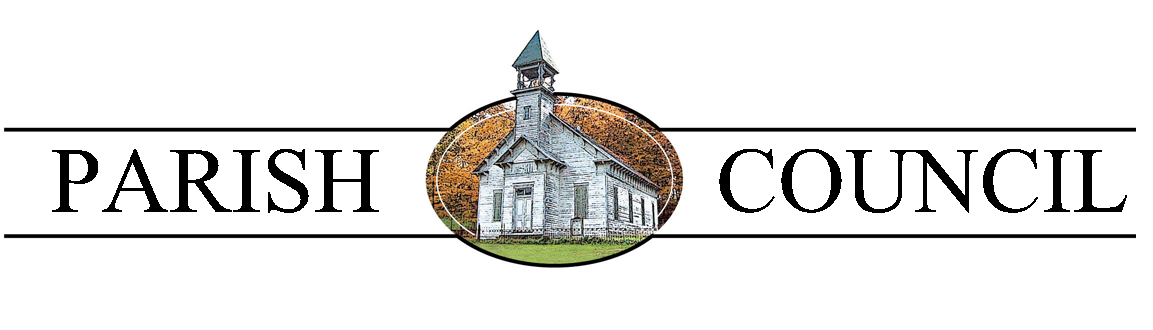     Please see our Parish bulletin, website and calendar   for news and upcoming events  www.stjholland.org ST. JOSEPH’S PARISH COUNCIL Date: June 2nd, 2022Time: 7:00PMOpening prayer by Kathleen GrayOLD BUSINESSFlocknote95 membersSurvey36 online were completed and 4 hard copy.75th Anniversary of the Diocese10/7/2022 from 4-8PMRosary will be recited at 7PM followed by the Benediction.Parish PicnicThe Community Center and the DJ are booked. Food will be provided by Kelly at The Valley.Sign up sheets will be in the back of church for volunteers for set up and break down as well as a dish to pass.Letters out to merchants early next week.NEW BUSINESSPastor’s ReportFather reviewed Easter Services – all were well attended.Father reviewed First Holy Communion where 5 children made their First Holy Communion. Financial condition of the Parish is good.Guest Bathroom in Rectory is being renovated.St. Aloysius School in Springville is closed.Father reviewed most recent information regarding Road to Renewal. Respect for Life Committee Chair remains open. Parish Council 2022 Meeting Schedule:11/10/2022Opening Prayer next meetingNorm TurnerClosing Prayer next meetingPam TurnerATTENDEES:Fr. BenjaminNancy PalumboNorm TurnerPam TurnerLois WeberKathleen GrayABSENTEES: 